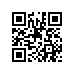 О допуске к государственной итоговой аттестации студентов образовательной программы «Государственное и муниципальное управление» факультета социальных наукПРИКАЗЫВАЮ:Допустить к государственной итоговой аттестации студентов 4 курса образовательной программы бакалавриата «Государственное и муниципальное управление», направления подготовки 38.03.04 Государственное и муниципальное управление, факультета социальных наук, очной формы обучения, в связи с завершением освоения образовательной программы в полном объеме, согласно списку (приложение).Декан факультета социальных наук						 А.Ю. МельвильРегистрационный номер: 2.6-02/3110-09Дата регистрации: 31.10.2019